БІЛОЦЕРКІВСЬКА МІСЬКА РАДАКИЇВСЬКОЇ ОБЛАСТІВИКОНАВЧИЙ КОМІТЕТПРОЕКТ РІШЕННЯПро присвоєння адреси новозбудованому індивідуальному гаражу по пров. Партизанський другий, 11Розглянувши подання управління містобудування та архітектури від 20 березня      2018 року №15/253 та заяву гр. Шевченко Катерини Іванівни від 14 березня 2018 року №1602, відповідно до ст.ст. 31, 37, 40 Закону України «Про місцеве самоврядування в Україні», Положення про містобудівний кадастр, затвердженого постановою Кабінету Міністрів України від 25 травня 2011 року №559, Положення про реєстр адрес у місті Біла Церква, затвердженого рішенням Білоцерківської міської ради від 20 березня 2014 року №1184-57-VI, виконавчий комітет міської ради вирішив:                                                                                                                                                          1. Присвоїти новозбудованому індивідуальному гаражу під літ. «Є», загальною площею 39,4 кв.м. по пров. 2-й Партизанський, 11, що розташований на орендованій земельній ділянці загальною площею 0,0364 га з цільовим призначенням для будівництва індивідуального гаража, кадастровий номер 3210300000:03:003:0124, наступну адресу:    пров. Партизанський другий, 11-А.2. Контроль за виконанням даного рішення покласти на заступника міського голови              Бакун О.М..Міський голова	                                                                                    Г. Дикий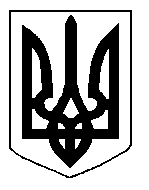 